Сценарий развлечения: «День защитника Отечества»                                   в средней группе                     «Мы солдаты- бравые ребята»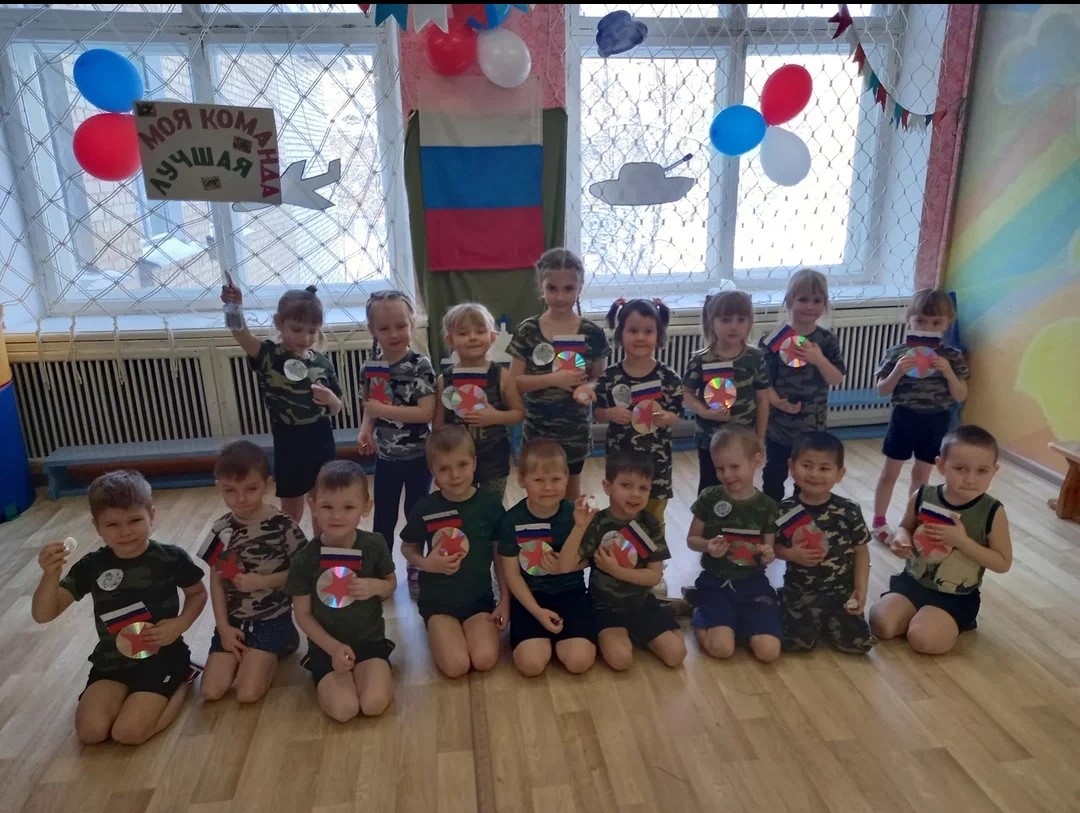 Цель: знакомить детей с традицией празднования Дня Защитника Отечества;Задачи:Образовательные:- расширять представления детей о Дне защитников Отечества;- расширять представления детей о родах войск РФ.Развивающие:- развивать двигательную активность детей, основные двигательные качества;Воспитательные:- воспитывать чувство уважения к армии;- воспитывать чувство коллективизма, ответственности;- воспитывать патриотические чувства.Оборудование: предметы солдатского обихода для игры «Разведчики»,флажки, мячи, мягкие модули.Предварительная работа:  посещения музея армии в детском саду, заучивание стихотворений, беседа с детьми о Российской армии, подготовка инвентаря для игр, подборка музыкального сопровождения, изготовление подарков для пап. Ход развлеченияВед: Дорогие ребята! Сегодня у нас радостное настроение, ведь сегодня мы отмечаем праздник – День защитников Отечества! Вся страна поздравляет в этот день ваших пап и дедушек, все дарят им подарки, поют песни, читают в их честь стихи. И мы поздравим наших мальчиков, ведь они – будущие защитники страны. Как вы думаете, почему праздник называется День защитника отечества? (ответы детей) Кто такие защитники? (ответы детей). А как вы думаете, какими качествами должен обладать защитник (сильным, отважным, смелым, ловкими и т. д.).Ведущий: Все мальчишки всей страныБыть отважными должны,Чтоб границы охранялись,Чтобы мамы улыбались,Чтобы не было войны!Ведущий: Ребята, а кто из вас знает, что такое отечество? (ответы детей).У нашей армии РоссийскойДень рожденья в феврале!Слава ей непобедимой!Слава миру на земле!Трубы громкие поют.Нашей армии.Все: Салют!Ребёнок 1С Двадцать третьим февраляПоздравляет вся странаВсех Защитников Страны,Чтоб не знал наш Мир беды!Ребёнок 2Этот праздник очень важный —Он для всех ребят отважных;Он для тех, кто не робеет —И слабых защищать умеет.Ведущий:Но нужен отдых и солдату,Чтобы книгу почитать.Ну, а будущим солдатамПредлагаю поиграть!Проводится игра «В армии…»Игра «В Армии…»-как служил? вот так! (показывают вверх большой палец)-как дружил? вот так! (руки в замок)-как по цели стрелял? вот так!-а в казарме как спал? вот так!-кашу как ел? вот так!-в строю песню как пел? вот так!-как по дому скучал? вот так!-как горячий пил чай? вот так!-а как честь отдавал? вот так!-на плацу маршировал? вот так!-по друзьям как грустил? вот так!-а смеялся ты как? вот так!Ведущий: Ребята, какие рода войск нашей страны вы знаете? (Сухопутные войска, Военно-морской флот, Военно-воздушные силы, Космические войска, Войска противовоздушной и противоракетной обороны). А мы с вами выучили стихи о некоторых родах войск нашей армии.Ребёнок 3На ветвях заснули птицы,Звезды на небе горят.Притаился у границыПограничников отряд.Ребёнок 4Пограничники не дремлютУ родного рубежа.Наше море, нашу землюНаше небо сторожат.Ребёнок 5Броня крепка и танки наши быстрыВрага встречают первыми всегда.Смелы российские танкисты,Врагу не победить их никогда.Ребёнок 6Самолеты в небе, звездами горят,Летчики отважные в них сидят.Летчикам не страшен самый грозный враг,Летчики- герои всех их победят.Ведущий: Ребята, какие вы молодцы! А теперь, ребята, давайте проверим, смогут ли наши мальчики стать пограничниками. ( Выбирают пограничника. Мальчики на четвереньках проползают тихо под лентой с колокольчиками. Кто задевает ленточку, тот выбывает из игры.)Проводится игра «Пограничник»Ведущий: А сейчас мы посмотрим, хорошо ли вы знаете военную технику. Я буду загадывать вам загадки, а вы постарайтесь их отгадать.Гусеницы две ползутБашню с пушкою везут (Танк)Смело в небе проплываетОбгоняя птиц полетЧеловек им управляетЧто такое?. (Самолет)Под водой -железный кит,Днем и ночью кит не спит,Днем и ночью под водойОхраняет наш покой (Подводная лодка)Моряком ты можешь стать,Чтоб границу охранятьИ служить не на земле,А на военном (Корабле)Ведущий: Какие вы молодцы, все загадки отгадали. Давайте поиграем ещё в одну игру «Разведчики». Разведчики должны быть очень внимательные. (Игра на внимание. По типу «Чего не стало?»)Проводится игра «Разведчики»Ведущий: Молодцы ребята, вы очень внимательные. А сейчас предлагаю побыть вам лётчиками и поиграть в игру «Самолёты» (Дети строятся в 3-4 колонны в разных местах площадки, которые отмечаются цветными ориентирами. Играющие дети изображают летчиков на самолетах. Каждое звено строится за кубиком своего цвета. По сигналу воспитателя «К полету готовься!»  Дети поднимают руки в стороны и летят врассыпную, в разных направлениях. По сигналу воспитателя «На посадку!» - самолеты находят свои места и приземляются, строятся в колонны и опускаются на одно колено. Воспитатель отмечает, какая колонна построилась первой)Проводится игра «Самолёты»Ведущий: Наши мальчики отлично справились и с этим заданием. Из них вырастут настоящие солдаты. А сейчас наши девочки поздравят будущих защитников отечества.Девочка 1Поздравляем всех ребят,Всех военных и солдат,Тех, кто защищает нас,И в обиду кто не даст!Девочка 2В День защитника ОтчизныВсем желаю мирной жизни,Счастья, радости, добра!С 23 Февраля!Девочка 5С 23 февраляТанец: «БУДЕМ В АРМИИ СЛУЖИТЬ!» Ведущий:С этим праздником российскимПоздравляю от души.Вы защитники, я знаю,Хоть пока и малыши.Подрастете, несомненно,Возмужаете еще.И подставите, конечно,Свое крепкое плечо.А пока резвитесь, дети.Отдыхайте без забот.Защищать пора РоссиюЧуть попозже подойдет.Ведущий: В конце развлечения девочки поздравляют мальчиков.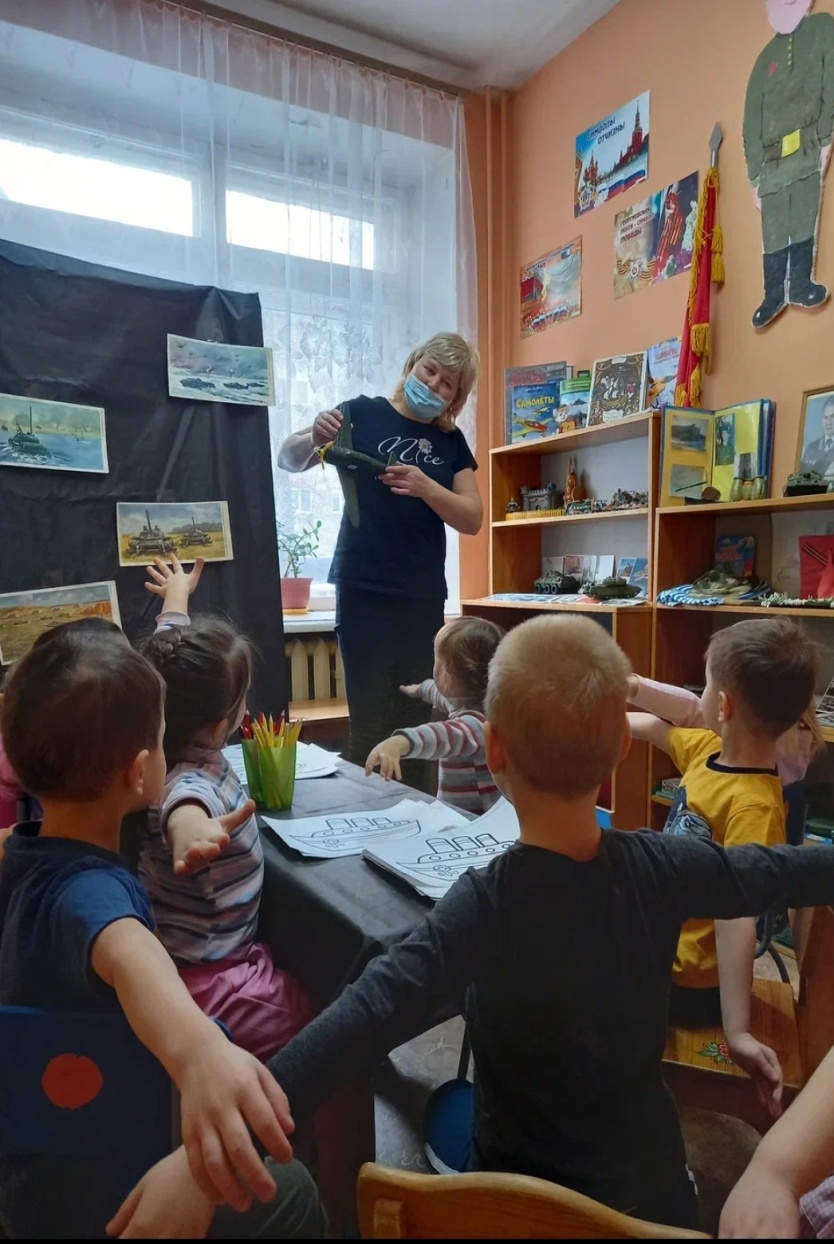 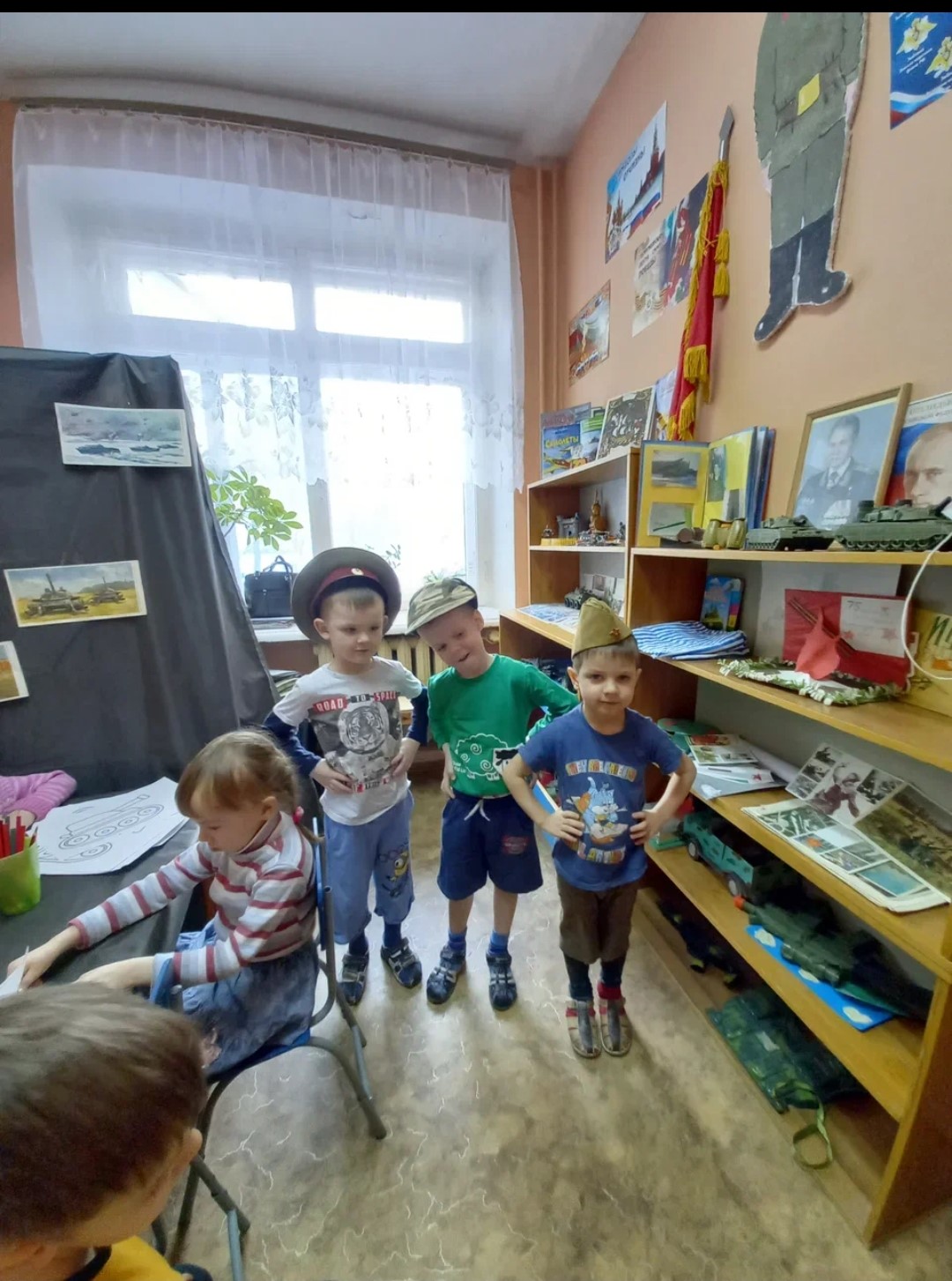 